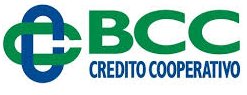 BANCA DI CREDITO COOPERATIVO DI PUTIGNANOVia Margherita di Savoia, 13- 70017 Putignano (BA) **************BANDO BORSE DI STUDIO A.A. 2016/2017E PREMIO DI LAUREALa Banca di Credito Cooperativo di Putignano indìce un bando pubblico per l’assegnazione di quattro borse di studio ed un premio di laurea del valore di € 1.000,00 cadauno in onore dei Professori Nicola e Luigi Albano ed a favore di Studenti universitari residenti in uno dei Comuni di competenza di codesta Banca. Delle quattro borse di studio, due sono destinate a Studenti iscritti ad un corso di laurea triennale, e due a Studenti iscritti ad un corso di laurea magistrale o a ciclo unico. Il premio di laurea è destinato ad uno Studente che ha discusso una tesi di laurea magistrale nell’anno accademico 2015/2016.Tale bando sarà pubblicato entro il 28 marzo 2017, sul sito ufficiale della Banca di Credito Cooperativo di Putignano.(Art. 01)BENEFICIARI/DESTINATARIPossono concorrere per la concessione delle borse di studio e del premio di laurea gli Studenti residenti da almeno due anni dalla data di pubblicazione del presente bando nei Comuni di Putignano, Turi, Conversano, Sammichele di Bari, Castellana Grotte, Alberobello, Noci e Gioia del Colle. Per le borse di studio, il candidato deve risultare iscritto per l’anno accademico 2016/2017, presso una qualsiasi Università italiana, limitatamente ad un Corso di Studi appartenente ad una delle seguenti classi di laurea:L 18 Lauree in Scienze dell’Economia e della Gestione Aziendale;L 33 Lauree in Scienze Economiche;L 35 Lauree in Scienze Matematiche;L 41 Lauree in Scienze Statistiche;LM 40 Lauree Magistrali in Matematiche;LM 56 Lauree Magistrali in Scienze dell’Economia;LM 77 Lauree Magistrali in Scienze Economico-Aziendali.LM 83 Lauree Magistrali in Scienze Statistiche Attuariali e Finanziarie.Per il premio di laurea, il candidato deve aver discusso nell’anno accademico 2015/2016 una tesi magistrale in una delle su elencate classi di laurea.Inoltre, lo Studente deve essere in possesso dei requisiti di merito come di seguito indicati.(Art. 02)INDICATORE CONOMICO E REQUISITI DI MERITOINDICATORE ECONOMICOHai fini della formazione delle graduatorie, si terrà conto dell’indicatore ISEEU (Indicatore della Situazione Economica Equivalente Universitaria) riferito all’anno 2016, e relativo ai componenti del nucleo familiare cui il Candidato fa parte.REQUISITI DI MERITO (Studenti iscritti al I anno)Per gli Studenti iscritti al primo anno del corso di studi, il requisito minimo di merito per ottenere la borsa di studio è dato dall’acquisizione, entro il 28 luglio 2017, di almeno 20 CFU.REQUISITI DI MERITO (Studenti iscritti ad un anno successivo al I)Per gli Studenti iscritti a ciascuno degli anni successivi al primo, il requisito minimo di merito per ottenere la borsa di studio è dato dall’acquisizione entro il 28 luglio 2017, di almeno il 50% dei CFU relativi agli insegnamenti previsti per gli anni pregressi e, dall’acquisizione, sempre entro il 28 luglio 2017, di almeno 20 CFU relativi agli insegnamenti dell’anno accademico in corso.REQUISITI DI MERITO (premio di laurea)Discussione di una tesi di laurea magistrale in una disciplina afferente ad una delle classi laurea di cui all’Art.01 del presente bando, con una votazione di almeno 105/110.(Art. 03)DOMANDE DI PARTECIPAZIONEMODALITà E SCADENZAGli Studenti o Laureati interessati devono compilare la relativa domanda, come da fac-simile allegati “A” o “B” al presente Bando.DOCUMENTI DA ALLEGARE ALLA DOMANDAAlla domanda dovranno essere allegati, pena l’inammissibilità della stessa, i seguenti documenti:1) - Dichiarazione sostitutiva di certificazione (Art. 46 D.P.R. 28 dicembre 2000, n. 445) relativa ai requisiti soggettivi e di merito ed al reddito, come da fac-simile allegato “C” al presente Bando;2) - Copia del documento d’identità.3) - Copia della tesi di laurea (per il premio di laurea).4) – Certificato di laurea magistrale con esami sostenuti e relativi voti (per il premio di laurea).Tutta la documentazione presentata dovrà recare la firma in originale dello Studente richiedente, pena l’inammissibilità della domanda.La domanda in forma cartacea ed i relativi allegati dovranno essere presentati, in busta chiusa, negli orari d’apertura della Banca, entro le ore 12,00 del 28 luglio 2017, presso la sede della Banca, in Putignano alla via Margherita di Savoia, 13 a mano o per raccomandata A.R., in ogni caso farà fede la data di protocollo della Banca (non farà fede la data del timbro postale). La busta anche se consegnata a mano dovrà riportare l’indicazione del mittente e del destinatario e la seguente dicitura:Partecipazione al bando per borse di studio e premio di laurea in onore dei Professori Nicola e Luigi Albano.(Art. 04)FORMAZIONE DELLE GRADUATORIEPer la concessione delle borse di studio a favore degli Studenti universitari che presenteranno istanza, e del premio di laurea, saranno formulate tre distinte graduatorie che riguarderanno:- Studenti iscritti ad un corso di laurea triennale - Sezione 1);- Studenti iscritti ad un corso di laurea magistrale -  Sezione 2).- Laureati in un corso di laurea magistrale -  Sezione 3).Ogni graduatoria sarà ordinata in base alla posizione economica risultante dall’ISEEU (Indicatore della Situazione Economica Equivalente Universitaria), assegnando il primo posto al Candidato con il reddito più basso.Tale ordine verrà rettificato in base ai requisiti di merito, come di seguito specificato:- per gli Studenti del primo anno, sarà determinata una percentuale di riduzione del proprio reddito, pari ad un mezzo dell’incremento dei CFU rispetto al limite minimo previsto in bando, ponderato con la media dei voti conseguiti per ciascuno esame, espressa in trentesimi;- per gli Studenti iscritti ad un anno successivo al primo, la percentuale di riduzione del reddito sarà pari ad un mezzo della media degli incrementi dei CFU rispetto ai limiti minimi previsti in bando, per l’anno in corso e per gli anni pregressi, e, ponderata con la media complessiva dei voti conseguiti per ciascuno esame, espressa in trentesimi;- per i Laureati, un primo coefficiente di rettifica del reddito sarà determinato dal voto di laurea aumentato di mezzo punto per l’eventuale lode e dalla media dei voti conseguiti per ciascuno esame, aumentata di mezzo punto per ogni lode conseguita durante la carriera. Il reciproco, della media delle due votazioni, rispettivamente espresse in centodecimi ed in trentesimi, rappresenterà il primo coefficiente di rettifica del reddito. Un ulteriore coefficiente di rettifica del reddito, terrà conto dell’argomento trattato, della sua relazione con la Banca ed il territorio, e dell’eventuale contributo per la crescita e lo sviluppo socio economico.In tal modo si perverrà alla graduatoria definitiva, ed, in caso di pari merito, sarà privilegiato in ordine di priorità:- il candidato in possesso del voto medio più alto, relativo a tutti gli esami conseguiti, o della media del voto di laurea e dei voti degli esami di profitto, per i laureati;- ed in caso di ulteriore parità, il candidato più giovane.(Art. 05)PUBBLICAZIONE DELLE GRADUATORIELe graduatorie degli idonei verranno pubblicate entro il 28 dicembre 2017 sul sito della Banca di Credito Cooperativo di Putignano  www.bccputignano.it.La pubblicazione delle graduatorie avrà anche valore di comunicazione agli Studenti interessati.(Art. 06)RISORSE FINANZIARIELe risorse finanziarie previste dal presente bando, saranno ripartite nel seguente modo:due borse di studio per i candidati della Sezione 1);due borse di studio per i candidati della Sezione 2);un premio di laurea per i candidati della Sezione 3).Nel caso in cui una risorsa non venisse assegnata in una Sezione, questa verrà trasferita ad altra Sezione e precisamente un primo scambio dovrà avvenire tra le Sezioni dello stesso genere, ovvero tra le borse di studio e successivamente alla Sezione del premio di laurea, mentre un eventuale mancato utilizzo della risorsa del premio di laurea, questa verrà trasferita nella Sezione 1) e successivamente nella Sezione 2).(Art. 07)EROGAZIONE DELLE BORSE E DEL PREMIO DI LAUREASia per la Sezione 1) che per la Sezione 2) e per la Sezione 3) l’erogazione delle borse di studio e del premio di laurea, avverranno entro il 28 dicembre 2017.(Art. 08)CAUSE DI ESCLUSIONESono esclusi dai benefici gli Studenti:a) - che presentino la domanda priva di firma;b) - che non presentino gli allegati previsti;c) - che a seguito di accertamenti d’ufficio, condotti nella fase istruttoria, emerga la non corrispondenza fra il contenuto delle dichiarazioni sostitutive rese nella domanda di partecipazione al concorso e i dati reali;d) - che presentino la domanda di partecipazione al concorso “Borse di Studio in onore dei Professori Nicola e Luigi Albano” priva di elementi atti alla valutazione delle condizioni economiche;e) - che presentino dati riferibili all’ISEEU relativi ad anni diversi da quelli richiesti nel bando;(Art. 09)CONTROLLI E SANZIONILa Banca controllerà la veridicità delle autocertificazioni rese, svolgendo le verifiche necessarie, anche a benefici già erogati, ai sensi e per gli effetti del D.P.R. n. 445/2000.Nell’espletamento dei controlli può essere richiesta ulteriore idonea documentazione atta ad accertare la completezza e la veridicità dei dati dichiarati.Nel caso in cui dai controlli effettuati emerga la non veridicità del contenuto delle dichiarazioni rese ai fini della concessione dei benefici, questi saranno revocati e sarà effettuato il recupero delle somme eventualmente già erogate che potrà avvenire entro 10 anni dalla percezione della borsa di studio. In caso di mancata restituzione, saranno applicati gli interessi legali e moratori che i Candidati saranno tenuti a pagare. Nel caso di dichiarazioni non veritiere, si procederà alla segnalazione all’Autorità Giudiziaria, al fine della valutazione della sussistenza di eventuali ipotesi di reato. (Art. 10)CODICE IN MATERIA DI PROTEZIONE DEI DATI PERSONALII dati dichiarati, nonché quelli contenuti nella documentazione richiesta dal presente bando, sono destinati al complesso delle operazioni, svolte anche con l’ausilio di mezzi elettronici e automatizzati, finalizzate alla assegnazione delle borse di studio messe a concorso. Il trattamento dei dati è regolato dalla vigente normativa in materia di tutela della privacy (D.Lgs. 30 giugno 2003, n. 196 “Codice in materia di protezione dei dati personali”). Tali dati possono essere comunicati alle Amministrazioni Pubbliche preposte ai controlli di veridicità e di conformità, alle Università competenti e ad ogni altro soggetto avente diritto ex lege. (Art. 11)TRASPARENZAAl fine di assicurare la trasparenza dell’attività amministrativa ai sensi del comma 15, dell’art.1, della legge n. 190/2012, le informazioni relative al presente provvedimento saranno pubblicate sul sito web istituzionale della Banca di Credito Cooperativo di Putignano. (Art. 12)RINVIOPer quanto non contemplato dalle precedenti disposizioni si applicheranno le norme vigenti in materia di diritto agli studi universitari. INFORMAZIONIPer ulteriori informazioni, gli interessati potranno rivolgere richieste ai seguenti indirizzi: Indirizzo della BancaTelefono Fax ed indirizzo mailAllegati:“A” fac-simile della domanda per borse di studio;“B” fac-simile della domanda per il premio di laure; “C” fac-simile della dichiarazione sostitutiva di certificazione dei requisiti soggettivi economi e di merito;